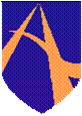 ASHLEY HIGH SCHOOLEmotional Health and Wellbeing PolicyThis policy was adopted: June 2017This policy will be reviewed: June 2019Lead Teachers: Clare Ogburn, Emma Pearsall (Emotion Coach)EMOTIONAL HEALTH AND WELLBEING POLICYIntroductionEmotional health and wellbeing (EHWB) is having the inner strength, resilience and self-esteem to cope with life’s problems and make the most of life’s opportunities. The emotional health and well-being of all members of Ashley High School is fundamental to our philosophy and aims. Our policies and practices are founded in developing and maintaining a happy, healthy school, where all learning can flourish to enable students to become independent, responsible citizens. Our aim is that our students will develop the self-esteem, self- awareness and self-confidence to play an active part in school life and be valued members of their communities, now and throughout their lives.We believe that emotional health is closely linked to mental health and that as a school we can encourage positive development of mental health in our young people. We believe that students who are mentally healthy will be able to:• Develop psychologically, emotionally, creatively, intellectually and spiritually• Initiate, develop and sustain mutually satisfying personal relationships• Use and enjoy solitude• Become aware of others and empathise with them• Socialise and learn together• Develop a sense of right and wrong• Face challenges, resolve issues and setbacks and learn from them The Eight PrinciplesThis policy should be read in conjunction with the Gov.uk guidance document ‘ Promoting Children and Young People’s Emotional Health and Wellbeing’ published by Public Health England in conjunction with the Children and Young People’s Mental Health Coalition.  At Ashley High we adhere to the Eight Principles outlined in that document. They are: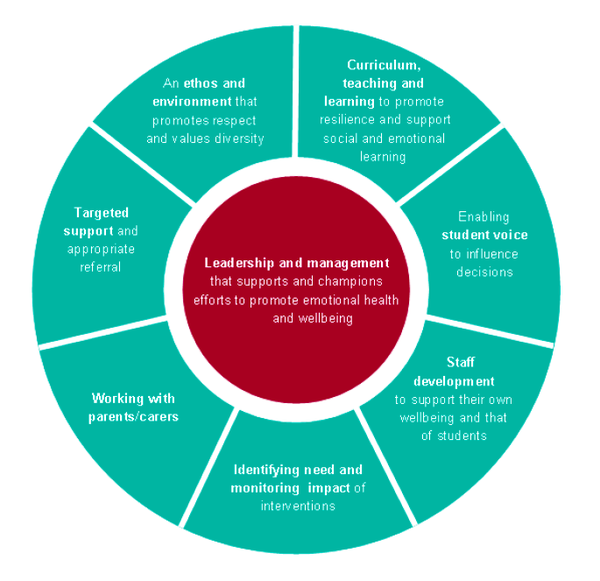 What does this look like at Ashley High School?Key policy to be read alongside this document: Counselling in schools: a blueprint for the future (DfE Feb 2016)PrinciplePractice ExamplesLeadership and Management that supports and champions efforts to promote emotional health and wellbeing (EHWB)High priority, EHWB included in School Strategic Plan 2016-19Performance management targets linked to developing staff expertise in emotional health and wellbeing supportStrategically planned funding for expert outside providers (eg. Counsellor /Reiki practitioner)Funding staff CPD opportunities in order to build capacity (eg. bereavement support, counselling)Development of the role of Emotion CoachTimetabled sessions given to Emotional Support 1-1Funding a School Gym for use by students and staffDevelopment of accommodation to include therapy and parent roomsPromoting whole school awards (eg. Nurture Award, Healthy Schools)An Ethos and Environment that promotes respect and values diversityNurture environment across whole schoolRight Respecting SchoolGlobal Learning/International Week/Themed DaysCurriculum, Teaching and Learning to promote resilience and support social and emotional learningCore Skills threaded throughout curriculumPersonal Development weekly lessons linked to the Core Skills (at KS3)Weekly PSHCE lessons for all year groupsWellbeing Week activitiesDuke of Edinburgh and Mayor’s AwardLife Skills sessionsEnabling Student Voice to influence decisionsSchool Council and CommitteesSpeakers School Council AwardDemocracy AwardsHalton Youth Cabinet involvementMake Your Mark, MYP electionsQ and A with local MP, Mayor of Halton, local councillorsSchool Charters (eg. Class, Lunchtime, Playground)Speech and Language support sessionsStaff Development to support their own wellbeing and that of studentsCPD opportunities (eg. Massage In Schools Programme, Mindfulness)Staff wellbeing opportunities (eg. Reiki, Massage)Personal use of School GymWork Life Balance week each termIdentifying Need and Monitoring Impact of interventionsEvidence of impact case studiesAccountability measures /Record keeping (eg. SALT sessions)Pupil ProfilesCounsellor reports and recommendations for next stepsWorking with Parents and CarersTransition meetings, Open door policyTraining offered (eg. York training)Emotion Coach linksCounsellor sessions offeredStructured conversations/Pastoral Support Plans agreed jointlyNew Parent room facilityTargeted Support and appropriate ReferralInternal referral system for Emotion Coach/CounsellorEmotional check-ins1-1 sessions with Emotion Coach/CounsellorCAMHS referralsEP referralsSchool Nurse